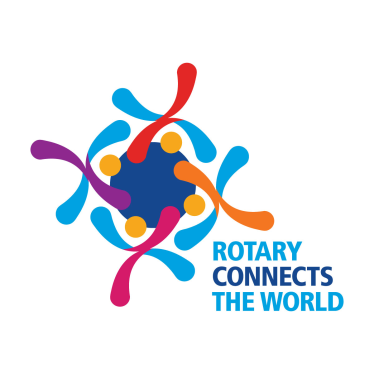 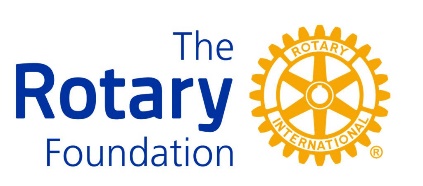 This application can be completed online, then saved and either: 1. Emailed as an attachment to elizabeth.tollis@gmail.com2. Printed, and posted to: Eizabeth Tollis, P O Box 5190 Hallidays Point NSW 2430Applications need to be submitted by 31 October 2019.Amount available:   US$30,631 (= AU $44,415 depending on changes in exchange rate.)If more than this amount is applied for, then clubs that received a grant in 2018-19 may become ineligible in 2019-20.1. Overview of Project:Type of District Grant - insert cross in box2. Project Description:Describe the project, its location and its objective (the box provided will expand as you type):Describe how the project will benefit the community and/or improve lives of the less fortunate: Timing:Clubs should aim to complete their project within 12 months of receiving funds from the District Foundation Committee. Extensions of time may be available on application.Describe non-financial participation by Rotarians in the project:3. Primary Partner Project Contacts: Three Rotarians must be listed who will provide oversight and management of the project funds. For clubs to be qualified, all three Rotarians must complete the online qualification and/or attend a qualification session at a District PETS, PRE-PETS or Assembly.4. Publicity: How will the general public know this is a Rotary sponsored project? Please provide details, (eg. publicity in a newspaper or display of the Rotary wheel): 5. Cooperating organisations:  If the project involves a cooperating organisation, please provide the name of the organisation below and attach a letter of participation from that organisation that specifically states its responsibilities and how Rotarians will interact with that organisation in the project. By signing this application, the Rotarian sponsors endorse the organisation as reputable, responsible, registered with the project country (if the project is overseas), and acting within the laws of the project country. 6. Budget:  Please include a complete, detailed and itemized budget for the entire project. Supporting documentation utilized for the development of this budget may be requested. Insert more lines if needed. *exchange rate of 1UDX = 0.0004AUD7. Purchase of Equipment: Who will own the equipment and maintain, operate and secure items purchased with grant funds?8. Proposed Financing Details:  Please identify and list funding sources for this project: (Insert more lines where necessary) Name of your club Foundation account: xxxxxxBSB :  xxxxxx                   	   Account Number : xxxxxx9. Authorization:  All Rotary clubs / districts involved in this project are responsible to the Rotary Foundation and Rotary District 9650 for the conduct of the project and for the final report on the project. Each of the Rotary Clubs participating in this project have signed and lodged a current and original copy of the ‘Club Memorandum of Understanding’.   It is available in the Documents library as a stand-alone item.The signature on the application confirms that the sponsors understand and accept the responsibility. The signatures of the sponsors also affirm that all information in this application is true and accurate, to the best of their knowledge. As Club President of the Rotary Club of I affirm that the club has voted to undertake this project as an activity of the club. CLUB QUALIFICATION MEMORANDUM OF UNDERSTANDINGTHE ROTARY FOUNDATION  -  D9650  -  2019-201. Club QualificationTo participate in Rotary Foundation global and packaged grants, the club must agree to implement the financial and stewardship requirements in this memorandum of understanding (MOU) provided by The Rotary Foundation (TRF) and to send at least one club member to the district’s grant management seminar each year.  The district may also establish additional requirements for club qualification and/or require its clubs to be qualified in order to participate in Rotary Foundation district grants. By completing these requirements, the club becomes qualified and eligible to participate in the TRF grant program.A. Upon successful completion of the qualification requirements, the club will be qualified for one Rotary year.B. To maintain qualified status, the club must comply with this MOU, any additional district requirements, and all applicable TRF policies.C. The club is responsible for the use of funds for club-sponsored grants, regardless of who controls the funds.D. Qualification may be suspended or revoked for misuse or mismanagement of grant funds involving, but not limited to: fraud; forgery; membership falsification; gross negligence; endangerment of health, welfare, or safety of beneficiaries; ineligible contributions; use of funds for personal gain; undisclosed conflicts of interest; monopolization of grant funds by individuals; report falsification; overpricing; acceptance of payments from beneficiaries; illegal activities; use of grant funds for ineligible purposes.E. The club must cooperate with any financial, grant, or operational audits.2. Club Officer ResponsibilitiesThe club officers hold primary responsibility for club qualification and the proper implementation of TRF grants.Club officer responsibilities include:A. Appointing at least one club member to implement, manage, and maintain club qualificationB. Ensuring that all TRF grants adhere to stewardship measures and proper grant management practicesC. Ensuring that all individuals involved in a grant conduct their activities in a way that avoids any actual or perceived conflict of interest3. Financial Management PlanThe club must have a written financial management plan to provide consistent administration of grant funds.The financial management plan must include procedures toA. Maintain a standard set of accounts, which includes a complete record of all receipts and disbursements of grant fundsB. Disburse grant funds, as appropriateC. Maintain segregation of duties for handling fundsD. Establish an inventory system for equipment and other assets purchased with grant funds, and 	maintain records for items that are purchased, produced, or distributed through grant activitiesE. Ensure that all grant activities, including the conversion of funds, comply with local law4. Bank Account RequirementsIn order to receive grant funds, the club must have a dedicated bank account that is used solely for receiving anddisbursing TRF grant funds.A.	The club bank account must1. Have a minimum of two Rotarian signatories from the club for disbursements 2. Be a low- or noninterest-bearing accountB. 	Any interest earned must be documented and used for eligible, approved grant activities, or returned to TRF.C. 	A separate account should be opened for each club-sponsored grant, and the name of the account should clearly identify its use for grant funds.D. 	Grant funds may not be deposited in investment accounts including, but not limited to, mutual funds, certificates of deposit, bonds, and stocks.E. 	Bank statements must be available to support receipt and use of TRF grant funds.F. 	The club must maintain a written plan for transferring custody of the bank accounts in the event of a change in signatories.5. Report on Use of Grant FundsThe club must adhere to all TRF reporting requirements. Grant reporting is a key aspect of grant management and stewardship, as it informs TRF of the grant’s progress and how funds are spent. REPORTING BACK TO THE DISTRICT REGARDING GRANT PROGRESS AND COMPLETION IS MANDATORY. A Progress report is required after 6 months and a Final report on completion.6. Document RetentionThe club must establish and maintain appropriate recordkeeping systems to preserve important documents related to qualification and TRF grants. Retaining these documents supports transparency in grant management and assists in the preparation for audits or financial assessments.A. 	Documents that must be maintained include, but are not limited to:1. Bank information, including copies of past statements2. Club qualification documents including a copy of this signed club MOU3. Documented plans and procedures, including:a. Financial management planb. Procedure for storing documents and archivesc. Succession plan for bank account signatories and retention of information and documentation4. Information related to grants, including receipts and invoices for all purchasesB. 	Club records must be accessible and available to Rotarians in the club and at the request of the district.C. Documents must be maintained for a minimum of five years, or longer if required by local law.7. Reporting Misuse of Grant FundsThe club must report any potential and real misuse or mismanagement of grant funds to the district. This reporting fosters an environment in the club that does not tolerate the misuse of grant funds.Authorization and AgreementThis memorandum of understanding is an agreement between the club and the district and acknowledges that the club will undertake measures to ensure the proper implementation of grant activities and proper management of Foundation grant funds. By authorizing this document, the club agrees to comply with all of the conditions and requirements of the MOU.On behalf of the Rotary Club of Narrabri, the undersigned agree to comply with all of the conditions and requirements of the MOU for Rotary year 2019/20 and will notify Rotary International District 9650 of any changes or revisions to club policies and procedures related to these requirements. 2017Rotary Club of NARRABRIDGA  -  Within AustraliaDGI  -  InternationalXDGS  -  Scholarship  -  an additional application form is required from the District Document LibraryAmount of grant requested:$4000Amount, if any, of additional funds provided or arranged by your club:$12884Total cost of project:$16884Storm Water Drainage and Sanitation, Katoogo Village, Uganda. The project aims to improve health outcomes for the residents of Katoogo Village through providing suitable toilets and addressing storm water issues that promote disease and pollution of a nearby lake.Improved sanitation (construction of toilets) & storm water management for the prevention of diseases (especially cholera, typhoid and malaria), improved environmental outcomes through reduced pollution in the adjoining lake and the associated increase in dignity and equity for the residents of Katoogo village. Improved safety through an appropriately constructed storm water drainage system to replace the deep, water filled open drains that are largely ineffective and have resulted in broken limbs and drownings.Est. start Date: 1 January 2020Est. completion date: 31 December 2020Members of the Rotary Club of Gaba will be acting as onsite project management, purchasing materials, supervising works, educating the community and promoting community ownership & maintenance of the amenities1st Contact name: Rotary position:Qualified: Y/NAddress:Telephone:Email:Email:2nd Contact name:Rotary position:Qualified: Y/NAddress:Telephone:Email:Email:3rd Contact name:Rotary position:Qualified: Y/NAddress:Telephone:Email:Email:Rotary Club Facebook, Local Media (Narrabri & Gaba), Rotary WheelName(s) of cooperating organisations: Rotary Club of GabaItemCost UGXCost $AUDExcavate  trench 200 m long 1M wide and 1m deep1,000,000 $              400 Provide for timbering trench to protect workers in trench160,000 $                64 Level and ram bottom of trench to the required  slope204,000 $                82 Supply pipe culvert DN 500 6m long spigot joint8,976,000 $          3,590 Lay pipe culvert DN 500 6m long spigot joint1,020,000 $              408 Import and fill granular surround for the culvert pipe27,000 $                11 Backfill trench while ramming in layers of 100mm408,000 $              163 Construct masonry wall at  NWSC fence to receive runoff400,000 $              160 Construct manhole at bend and at 80 m  from  manhole2,400,000 $              960 Provide for heavy concrete manhole covers200,000 $                80 Burnt clay bricks1,750,000 $              700 Cement975,000 $              390 Lake sand (5 ton truck)400,000 $              160 Plaster sand ( 3 ton truck)300,000 $              120 Aggregates100,000 $                40 Iron bars420,000 $              168 Pipes 4” PVC222,000 $                89 4” PVC Bends120,000 $                48 Corrugated iron sheets 28 gauge540,000 $              216 Hard wood timber 4X2120,000 $                48 Wire nails( Assorted) 3” 4”& 5”25,000 $                10 Roofing nails50,000 $                20 Paint8,100,000 $          3,240 Doors & Hard wood complete with hinges and locking system( Staples)1,320,000 $              528 Provide for washing hands100,000 $                40 Add contingency and supervision 10% 2,933,700 $          1,173 Labour3,500,000 $          1,400 18% VAT6,438,726 $          2,575 Total42,209,426$16883.70Funding to be provided byAmount $AUDRotary Club of Gaba $3375Rotary Club of Narrabri$3509Rotary Club of Walcha$1500Rotary Club of Inverell$1500Rotary Club of Coonabarabran$1500Rotary Club of Armidale North$1500SUBTOTAL$12884Other:Rotary D9650 DDF (District portion)$4000TOTAL (Must be equal to budget cost)$16884Name: Mailing Address:Signature:Date:Telephone:Email:Club President 2019-20Club President 2019-20Club President 2020-21Club President 2020-21NameNameSignatureSignatureDateDate